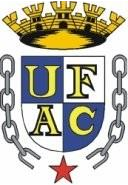 UNIVERSIDADE FEDERAL DO ACRE PRÓ-REITORIA DE EXTENSÃO E CULTURADIRETORIA DE ARTE, CULTURA E INTEGRAÇÃO COMUNITÁRIAEdital nº01/2023Programa de extensão AUTISMOS: do lado de dentro do Espectro- 2023ANEXO IFORMULÁRIO DE INSCRIÇÃO PARA MÚSICAATENÇÃO AS INFORMAÇÕES ABAIXO:Pedimos que você e/ou seu responsável preencham essas informações que são fundamentais para que possamos organizar o Festival da melhor forma possível;Ressaltamos que a Mostra de Música do Festival será no dia 27 de abril de 2023, quinta-feira, às 19h no Anfiteatro Garibaldi Brasil. Haverá plateia para assistir às apresentações dos participantes;Cada candidato deverá levar seus instrumentos musicais, caso faça uso deles, para a apresentação musical. A Ufac se responsabiliza pelo fornecimento de microfone e sistema de som;O ensaio será feito no dia do evento, durante o dia e em horário a ser combinado pela Coordenação do Programa AUTISMOS;Todas as apresentações da modalidade de música serão exclusivamente de forma presencial e ao vivo no Anfiteatro Garibaldi Brasil, no dia 27 de abril de 2023;Preencha todas as perguntas do formulário de inscrição abaixo e assine o documento. Também separe os documentos que constam no ANEXO II. Reserve 1 (um) vídeo da sua mostra de música, com no máximo, 5 minutos de duração. Encaminhe tudo para o e-mail: rauana.albuquerque@ufac.br. Coloque no Assunto: Inscrição para o Festival TEA.Instruções para o vídeo:1-Limpe a lente da câmera do seu celular; 2-Grave na posição horizontal;3-Escolha um ambiente iluminado para gravar seu vídeo; 4-Escolha um ambiente silencioso para gravar seu vídeo;Na hora da gravação, certifique-se de que a bateria está bem carregada;Deixe o principal elemento do seu vídeo em foco: você (s) e/ou seus instrumentos.FORMULÁRIO INSCRIÇÃO DE MÚSICAAutorizo o uso da minha imagem e/ou da pessoa que sou responsável legal, na apresentação do I Festival Acreano de Talentos do Espectro Autista bem como, nas mídias da Ufac e de entidades parcerias. A presente autorização é concedida a título  gratuito. 		,		 Local		Data: Dia, Mês e AnoAssinatura da pessoa ou de seu responsável legalANEXO IILISTA DE DOCUMENTOS (PARA TODAS AS MODALIDADES)OS DOCUMENTOS A SEGUIR, DEVEM SER ENVIADOS PARA OE-MAIL: rauana.albuquerque@ufac.br Documentação de identificação do candidato (Registro Geral de Identificação-RG ou Certidão de Nascimento);Laudo médico com o número do CID que ateste ser pessoa com TEA (caso ainda não tenha a CIPTEA).Caso haja curatela e/ou trate-se de menor de 18 anos, inserir também o documento de identificação do responsável legal;Envio do material de mídia (vídeo ou foto) contendo a amostra do candidato, conforme descrito nas orientações para cada modalidade.Nome completo do candidatoNome completo do responsável legalData de nascimento do candidatoGrau de escolaridade do candidatoE - mail para contatoTelefone para contatoEndereço completo (Rua, Número, Bairro, Município, CEP)Faça uma curta descrição da atividade apresentada no vídeo:(Do que se trata a apresentação? Nome?Elementos envolvidos? Etc).Relate, de forma breve,história com a arte: Quando começou? Como começou? O que gosta de fazer?